KARTA  INFORMACYJNAZ A N I M    W Y P E Ł N I S Z    W N I O S E K    P R Z E C Z Y T A J !Podstawa prawna: art. 24, art. 33, art. 34 Ustawy z dnia 24 września 2010 r. o ewidencji ludności (tj. Dz.U. z 2019 r., poz. 1397 ze zm.); Ustawa z dnia 16 listopada 2006 r. o opłacie skarbowej (tj. Dz.U. z 2019 r., poz. 1000 ze zm.); Rozporządzenie MSWiA z dnia 13 grudnia 2017 r. w sprawie określenia wzorów i sposobu wypełniania formularzy stosowanych przy wykonywaniu obowiązku meldunkowego                        (Dz.U. z 2017 r. poz. 2411 ze zm.)I WYMAGANE DOKUMENTY I ZAŁĄCZNIKI Wypełniony formularz "Zgłoszenie wymeldowania z miejsca pobytu czasowego" (odrębny dla każdej osoby, również dla dziecka).Do wglądu:dowód osobisty lub paszport.W przypadku cudzoziemców – ważny dokument podróży lub inny ważny dokument potwierdzający jego tożsamość i obywatelstwo lub kartę pobytu.W przypadku zgłoszenia wymeldowania przez pełnomocnika dodatkowo:- pisemne pełnomocnictwo do wymeldowania,- dowód osobisty lub paszport pełnomocnika.II OPŁATYNie pobiera się opłat za dokonanie czynności meldunkowych.III MIEJSCE ZŁOŻENIA WNIOSKUBiuro Obsługi Mieszkańców Urzędu Miejskiego w Sulejowie, ul. Konecka 42, wejście A. Wniosek można złożyć również, jeśli posiadasz numer PESEL, za pośrednictwem elektronicznej platformy usług administracji publicznej epuap, w formie dokumentu elektronicznego na formularzu umożliwiającym wprowadzenie danych do systemu teleinformatycznego organu gminy, pod warunkiem otrzymania przez osobę urzędowego poświadczenia odbioru.IV TERMIN ROZPATRZENIA WNIOSKU Niezwłocznie, z chwilą przyjęcia zgłoszenia meldunkowegoV TRYB ODWOŁAWCZYNie przysługuje.VI JEDNOSTKA ODPOWIEDZIALNABiuro Obsługi Mieszkańców.VII UWAGI Obywatel polski, który opuszcza miejsce pobytu czasowego przed upływem deklarowanego okresu pobytu obowiązany jest wymeldować się.Wymeldowania dokonuje się niezwłocznie po złożeniu formularza meldunkowego.Ustawa z dnia 24 września 2010 r. o ewidencji ludności nie przewiduje wydania zaświadczenia o wymeldowaniu. Zaświadczenie o wymeldowaniu wydaje się na wniosek osoby zainteresowanej (podlega opłacie skarbowej).Za osobę niepełnoletnią lub ubezwłasnowolnioną obowiązku wymeldowania dokonuje jej przedstawiciel ustawowy, opiekun prawny (do wglądu wyrok o ubezwłasnowolnieniu) lub inna osoba sprawująca nad nią faktyczną opiekę w miejscu ich wspólnego popytu.Obywatel polski może wymeldować się z miejsca pobytu czasowego dokonując zameldowania w nowym miejscu pobytu. Powyższe zasady dotyczą również cudzoziemców.Zgłoszenie zgonu, dokonane w urzędzie stanu cywilnego zgodnie z przepisami prawa                          o aktach stanu cywilnego, zastępuje wymeldowanie osoby zmarłej z miejsca pobytu czasowego.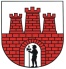 Urząd Miejski w SulejowieBiuro Obsługi Mieszkańców  ul. Konecka 42,  97-330 Sulejów   tel. 44 6102 509Karta usługi NrBOM.XVIII (3).20WYMELDOWANIE Z MIEJSCA POBYTU CZASOWEGOWYMELDOWANIE Z MIEJSCA POBYTU CZASOWEGOWYMELDOWANIE Z MIEJSCA POBYTU CZASOWEGOOpracował/a – urzędnik……………………………Data: ………………..Zaakceptował/a pod wzg. merytorycznym  – kierownik…………………………………………Data: ………………..Konsultacja – radca prawny………………………………………….Data: ………………..Zaakceptował/a – z-ca Burmistrza…………………………………………Data: ………………..Zatwierdził/a –Burmistrz…………………………………Data: ………………..